FitzgeraldNotes – Geography of the Colonies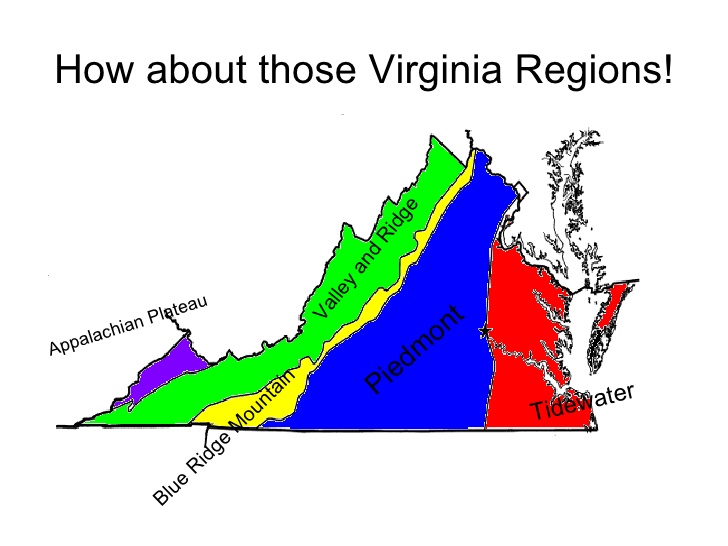 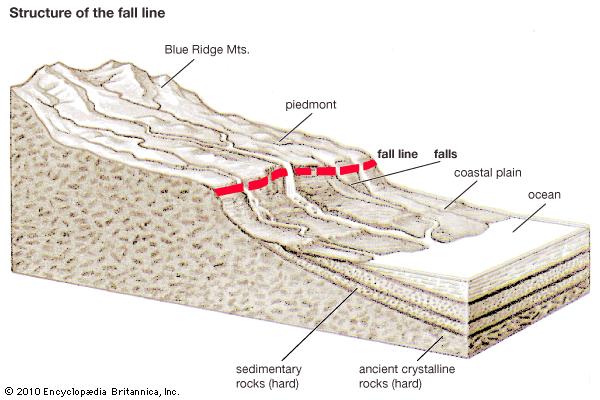 QuestionsNotesMain ideaDetail Sub-detailsSub-detailsDetailSub-detailsAdditions and CorrectionsDescribe the relative location of the colonies.Name the 3 regions of the colonies.Physical Geography of the 13 British ColoniesRelative Location and Regions of the ColoniesRelative location – will put these on our mapTo the east – the Atlantic OceanTo the west – the Appalachian MountainsTo the north – France’s colonyTo the south – Spain’s coloniesRegions of the Colonies – based on physical geography and climateNew EnglandMiddleSouthernWhat shaped the geography of New England?What made farming difficult in new England?Geography of New EnglandShaped by glaciersGlaciers pushed soil south – into Middle regionLike the blade of a bulldozerSoil – thin, rocky, sandyCrops did not grow wellClimate – hot summers and long, cold wintersWinters 5 months longSo growing season shortTrees and Hills also make farming difficultCan subsistence farmWhat resources are used in new England?Colonists in New England rely on other resources since farming not goodTreesBuild housesBuild boatsFishWhalesCan subsistence farmSell raw lumberBuild anything with it, not just housesBuild ships!!!!Best fishing and whaling grounds in the worldNatural harborsDescribe the conditions that make farming good in Middle Colonies.Middle Colonies’ dominant geographic feature is soil brought by glaciersFarming excellentSoil – Rich and DeepClimateLonger growing season than New EnglandPlenty of sun and rainLong wide rivers – allow transport of crops, goodsMain crop WHEAT!!!!!Called “the Breadbasket”Colonists eat a loaf of bread a dayDescribe the conditions that make farming so good in the South.Describe the three regions of the Southern colonies.Southern Colonies have best conditions for farmingRich soilClimate –Growing season 7-8 months longWarm most of yearThree regionsTidewater regionAlong coastRivers rise and fall with tideAt Fall line – PiedmontFrench for foothillsWaterfalls form boundary with TidewaterBackcountry – in the Appalachian MountainsSteepHeavily forestedSmall farms - subsistenceColonists also hunt and fish – hunter-gathers Hillbilly - negative term for people who live in the Backcountry